ISAR CUP 20197.6.2019	Sraz v 7.30 na Tatranu !!! odjezd do 8.00Příjezd Mnichov cca 14.00-15.00, registrace, prohlídka Allianz Areny ( 15.45 ), ubytování v Mnichově, večerní program v Mnichově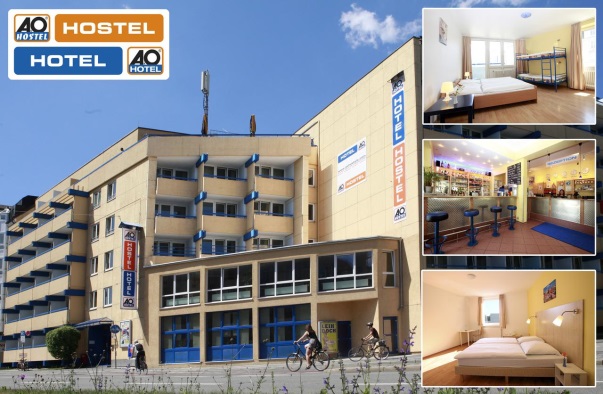 Ubytování :a&o München Hackerbrücke ( polopenze )Arnulfstr. 102, Neuhausen - Nymphenburg, 80639 Mnichov, Německo8.6.2019	Program dle hracího plánu v Moosburgu, prohlídka Moosburgu, případně bazén ( plavky sebou !!! ), večerní program v Moosburgu nebo v MnichověKompletní program turnaje včetně rozpisu zápasů a časů je na https://www.isarcup.de/cs nebo na aplikaci Euro-Sportring, která je zdarma ke stažení do mobilu na google play9.6.2019	Program dle hracího plánu v Moosburgu, závěrečný ceremoniál, odjezdPříjezd : cca 24.00 na TatranDoporučené kapesné : 30-50 EUR ( předpokládáme návštěvu fanshopu FC Bayerm Mnichov )Pojištění pro hráče a trenéry je zajištěno hromadně, doprovod si řeší individuálněStrava v ceně ( hráči i doprovod ) : začínáme večeří v Mnichově, následně plná penze a končíme obědem v MoosburguVedoucí zájezdu a info k turnaji : Jiří Barták ( mobil 603 227 088 )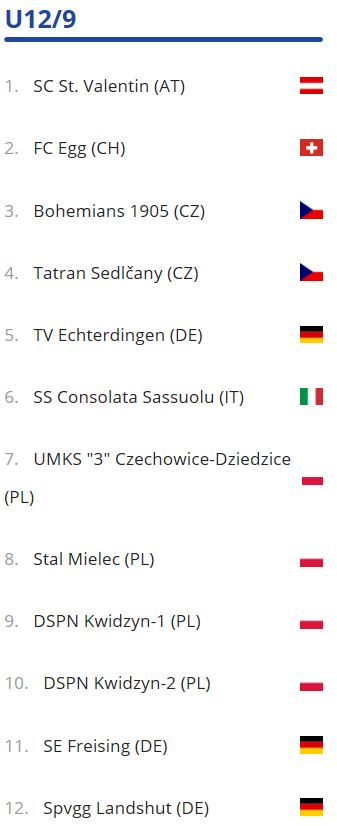 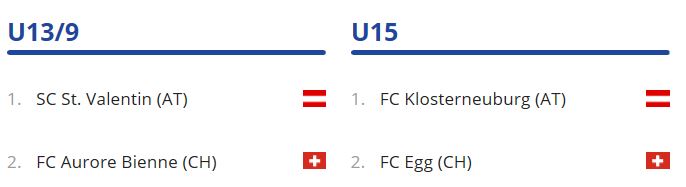 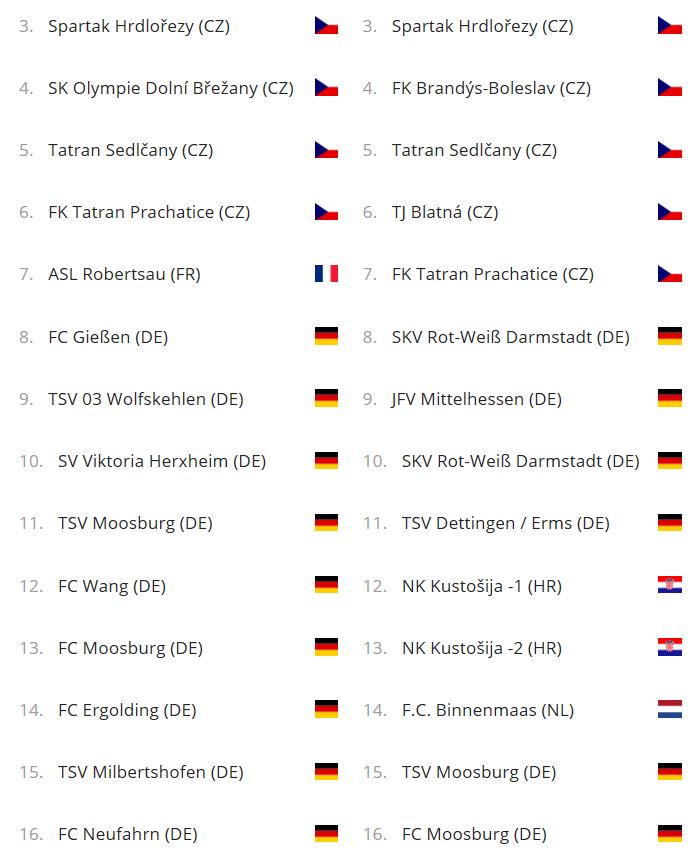 